Vocabulary: Reading Topographic Maps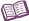 VocabularyContour interval – the change in elevation between adjacent contour lines.Contour line – a line connecting points of equal elevation on a map.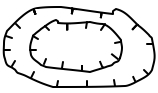 Depression contour – a contour line with hachure marks to indicate a depression or hollow.Depression contours form closed curves.The hachure marks distinguish depression contours from contour lines that indicate a hill or mountain.Elevation – the height of a location above a fixed reference point, usually sea level.Gradient – the slope of a surface or line.To calculate the gradient of a surface between two points, divide the change in elevation by the horizontal distance between the points.Gradient can be estimated and compared using contour lines.Index contour – a contour line that includes an elevation label.Relief – the difference in elevation between the highest and lowest points in a landscape.Topographic map – a map that uses contour lines to depict variations in elevation across a landscape.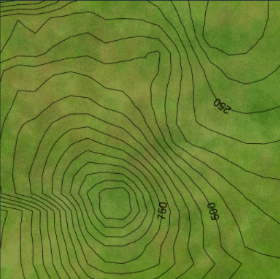 Contours that form closed curves usually indicate hills or mountains but can also indicate depressions.Contours that are close together indicate steep slopes, while contour lines that are far apart indicate flatter terrain. Contour lines in a river valley or stream are often V-shaped, with the point of the V pointing uphill.